Big Ideas- Earth and Space (Science)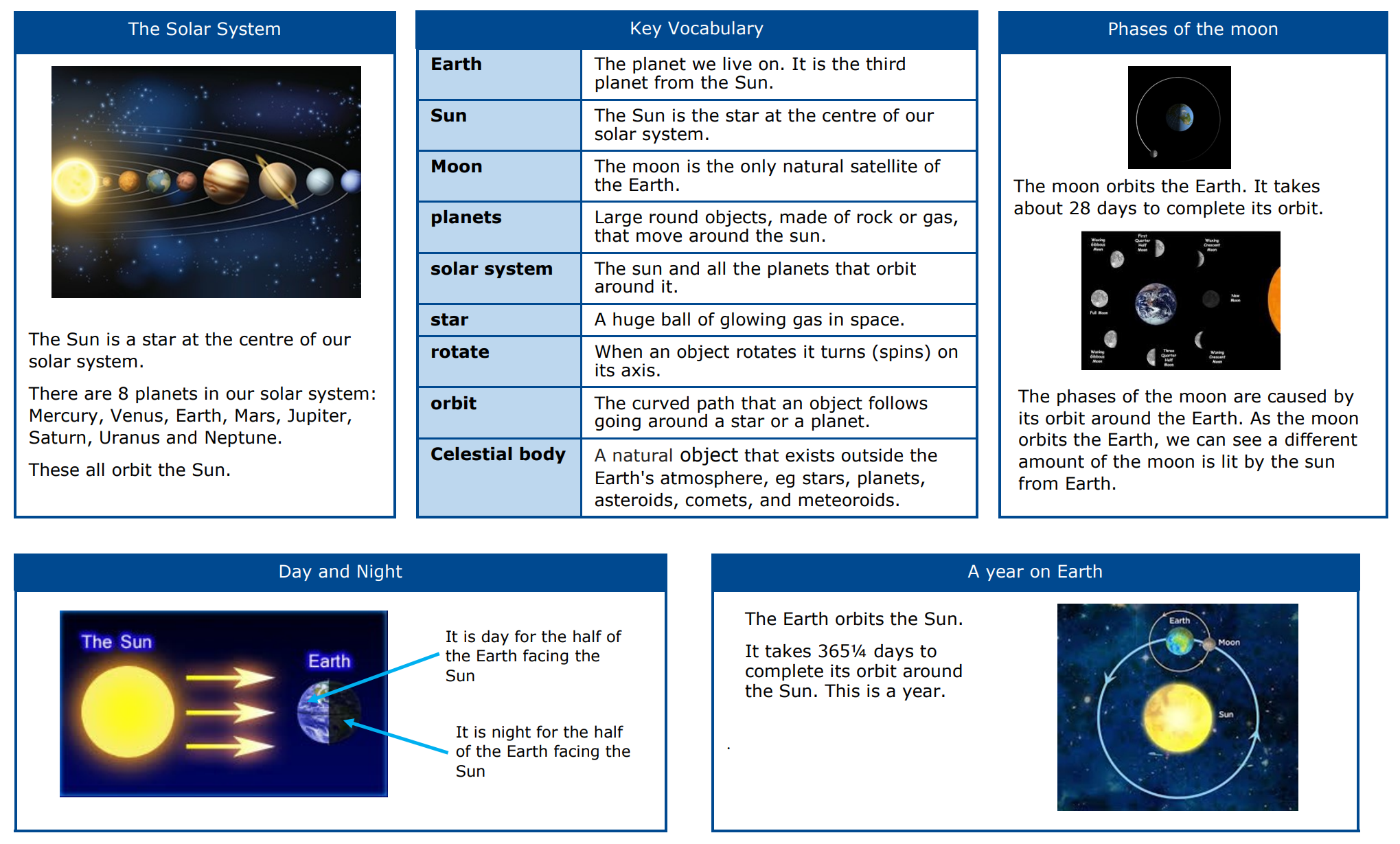 